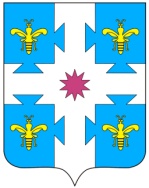 В соответствии с Федеральным законом от 06.10.2003 № 131-ФЗ «Об общих принципах организации местного самоуправления в Российской Федерации», Уставом Козловского района администрация Козловского района Чувашской Республики п о с т а н о в л я е т:1. Внести в постановление администрации Козловского района Чувашской Республики от 30.11.2015 №581 «Об утверждении Положения о комиссии по соблюдению требований к служебному поведению муниципальных служащих и урегулированию конфликта интересов в администрации Козловского района Чувашской Республики» (далее – Положение) следующие изменения:1.1. в пункте 29 Положения:- в подпункте «а» после слов «отчества» дополнить словами «(при наличии)»;- в подпункте «б» после слов «отчества» дополнить словами «(при наличии)»;- в подпункте «д» после слов «отчества» дополнить словами «(при наличии)».2. Настоящее постановление вступает в силу после его официального опубликования.         ЧĂваш РеспубликинКуславкка районАдминистрацийĔЙЫШĂНУЧувашская республикаАДМИНИСТРАЦИЯКозловского районаПОСТАНОВЛЕНИЕ_______2021   ____№12.07.2021 №34412.07.2021 №344Куславкка хулиг. Козловкаг. КозловкаО внесении изменений в постановление администрации Козловского района от 30.11.2015 №581 «Об утверждении Положения о комиссии по соблюдению требований к служебному поведению муниципальных служащих и урегулированию конфликта интересов в администрации Козловского района Чувашской Республики»Глава администрации Козловского района               Ф.Р. Искандаров